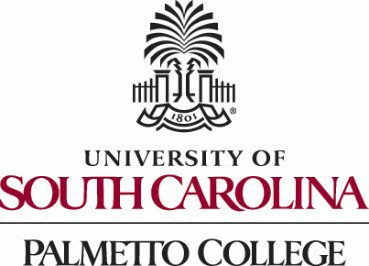 Implementation Team MeetingJanuary 25, 201910:00am – 11:00amConference Call: 1-800-753-1965, Access Code: 7777697 https://breeze.sc.edu/pcimpteam/10:00 – 10:15am	Welcome and Opening CommentsChancellor Elkins10:15 – 10:40am	Area UpdatesAdmissions & eLearning UpdatesDr. Sher Downing & Mr. Chris LambertFinancial Aid UpdatesMs. Bridget BlackwellMilitary UpdatesMr. James SmithMarketing UpdatesMr. Jay DarbyBudget UpdateMs. Janis Hoffman10:40 – 10:50am	New Action Items10:55 – 11:00am	Announcements & AdjournmentSpring 2019 MeetingsFriday, January 25, 2019Conference CallThursday, February 28, 2019Conference CallFriday March 22, 2019LIVE Meeting – Moore SchoolThursday, April 25, 2019Conference CallFriday, May 17, 2019Conference CallThursday, June 20, 2019Conference Call